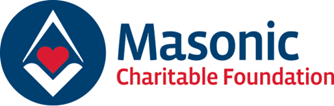 Safeguarding Reporting FormThis form should be used to record safeguarding concerns relating to a child and/or vulnerable person. All information must be treated as confidential and reported to the Designated Safeguarding Lead (safeguarding@mcf.org.uk or 0800 035 60 90) within one working day or the next working day if it is a weekend.In an emergency please do not delay in informing the police or social services.The form should be completed at the time or immediately following a disclosure, but after all necessary emergency actions have been taken. Please complete the form as fully as possible.Date of Disclosure:Date of Disclosure:Date of Disclosure:Date of Disclosure:Date of Disclosure:Date of Disclosure:Date of Disclosure:Date of Disclosure:Date of Disclosure:Date of Disclosure:Date of Disclosure:Date of Disclosure:Date of Disclosure:Date of Disclosure:Date of Disclosure:Date of Disclosure:Date of Disclosure:Time of Disclosure:Time of Disclosure:Time of Disclosure:Time of Disclosure:Time of Disclosure:GAMES Reference	(if available/known)GAMES Reference	(if available/known)GAMES Reference	(if available/known)GAMES Reference	(if available/known)GAMES Reference	(if available/known)GAMES Reference	(if available/known)GAMES Reference	(if available/known)GAMES Reference	(if available/known)GAMES Reference	(if available/known)GAMES Reference	(if available/known)GAMES Reference	(if available/known)GAMES Reference	(if available/known)GAMES Reference	(if available/known)GAMES Reference	(if available/known)GAMES Reference	(if available/known)GAMES Reference	(if available/known)GAMES Reference	(if available/known)1a1a1a1a1a1aPerson completing the form / reporting the concernPerson completing the form / reporting the concernPerson completing the form / reporting the concernPerson completing the form / reporting the concernPerson completing the form / reporting the concernPerson completing the form / reporting the concernPerson completing the form / reporting the concernPerson completing the form / reporting the concernPerson completing the form / reporting the concernPerson completing the form / reporting the concernPerson completing the form / reporting the concernPerson completing the form / reporting the concernPerson completing the form / reporting the concernPerson completing the form / reporting the concernPerson completing the form / reporting the concernPerson completing the form / reporting the concernPerson completing the form / reporting the concernPerson completing the form / reporting the concernPerson completing the form / reporting the concernPerson completing the form / reporting the concernPerson completing the form / reporting the concernPerson completing the form / reporting the concernPerson completing the form / reporting the concernPerson completing the form / reporting the concernPerson completing the form / reporting the concernPerson completing the form / reporting the concernPerson completing the form / reporting the concernPerson completing the form / reporting the concernPerson completing the form / reporting the concernName: Name: Name: Name: Name: Name: Name: Name: Name: Name: Name: Name: Role:Role:Role:Role:Role:Role:Role:Role:Role:Role:Role:Role:Telephone: Telephone: Telephone: Telephone: Telephone: Telephone: Telephone: Telephone: Telephone: Telephone: Telephone: Telephone: Email: Email: Email: Email: Email: Email: Email: Email: Email: Email: Email: Email: Responding to my own concern:Responding to my own concern:Responding to my own concern:Responding to my own concern:Responding to my own concern:Responding to my own concern:Responding to my own concern:Responding to my own concern:Responding to my own concern:Responding to my own concern:Responding to my own concern:Responding to my own concern:Responding to my own concern:Responding to my own concern:Responding to my own concern:Responding to my own concern:Responding to my own concern:Responding to my own concern:Responding to my own concern:Responding to my own concern:Y/NY/NY/NY/NY/NY/NResponding to a 3rd party concern (details below):Responding to a 3rd party concern (details below):Responding to a 3rd party concern (details below):Responding to a 3rd party concern (details below):Responding to a 3rd party concern (details below):Responding to a 3rd party concern (details below):Responding to a 3rd party concern (details below):Y/NY/N1b1b1b1b1b1b1bDetails of Third PartyDetails of Third PartyDetails of Third PartyDetails of Third PartyDetails of Third PartyDetails of Third PartyDetails of Third PartyDetails of Third PartyDetails of Third PartyDetails of Third PartyDetails of Third PartyDetails of Third PartyDetails of Third PartyDetails of Third PartyDetails of Third PartyDetails of Third PartyDetails of Third PartyDetails of Third PartyDetails of Third PartyDetails of Third PartyDetails of Third PartyDetails of Third PartyDetails of Third PartyDetails of Third PartyDetails of Third PartyDetails of Third PartyDetails of Third PartyDetails of Third PartyName: Name: Name: Name: Name: Name: Name: Name: Name: Name: Name: Name: Role:  Role:  Role:  Role:  Role:  Role:  Role:  Role:  Role:  Role:  Role:  Role:  Telephone: Telephone: Telephone: Telephone: Telephone: Telephone: Telephone: Telephone: Telephone: Telephone: Telephone: Telephone: Email:Email:Email:Email:Email:Email:Email:Email:Email:Email:Email:Email:22222Who is the safeguarding concern regarding?Who is the safeguarding concern regarding?Who is the safeguarding concern regarding?Who is the safeguarding concern regarding?Who is the safeguarding concern regarding?Who is the safeguarding concern regarding?Who is the safeguarding concern regarding?Who is the safeguarding concern regarding?Who is the safeguarding concern regarding?Who is the safeguarding concern regarding?Who is the safeguarding concern regarding?Who is the safeguarding concern regarding?Who is the safeguarding concern regarding?Who is the safeguarding concern regarding?Who is the safeguarding concern regarding?Who is the safeguarding concern regarding?Who is the safeguarding concern regarding?Who is the safeguarding concern regarding?Who is the safeguarding concern regarding?Who is the safeguarding concern regarding?Who is the safeguarding concern regarding?Who is the safeguarding concern regarding?Who is the safeguarding concern regarding?Who is the safeguarding concern regarding?Who is the safeguarding concern regarding?Who is the safeguarding concern regarding?Who is the safeguarding concern regarding?Who is the safeguarding concern regarding?Who is the safeguarding concern regarding?Who is the safeguarding concern regarding?Name:Name:Name:Name:Name:Name:Name:Name:Name:Name:Name:DOB:DOB:DOB:DOB:DOB:DOB:DOB:DOB:DOB:DOB:DOB:Gender:Address:Address:Address:Address:Address:Address:Address:Address:Address:Address:Address:Telephone: Telephone: Telephone: Telephone: Telephone: Telephone: Telephone: Telephone: Telephone: Telephone: Telephone: Email: Email: Email: Email: Email: Email: Email: Email: Email: Email: Email: Mental capacity/Additional Needs/Disability:Mental capacity/Additional Needs/Disability:Mental capacity/Additional Needs/Disability:Mental capacity/Additional Needs/Disability:Mental capacity/Additional Needs/Disability:Mental capacity/Additional Needs/Disability:Mental capacity/Additional Needs/Disability:Mental capacity/Additional Needs/Disability:Mental capacity/Additional Needs/Disability:Mental capacity/Additional Needs/Disability:Mental capacity/Additional Needs/Disability:Y/N Y/N Y/N If yes, details:If yes, details:If yes, details:If yes, details:3 
3 
Is the person concerned aware of this referral being made to the DSL?Is the person concerned aware of this referral being made to the DSL?Is the person concerned aware of this referral being made to the DSL?Is the person concerned aware of this referral being made to the DSL?Is the person concerned aware of this referral being made to the DSL?Is the person concerned aware of this referral being made to the DSL?Is the person concerned aware of this referral being made to the DSL?Y/NY/NY/NY/NY/NY/NY/NIf no, details:If no, details:If no, details:If no, details:If no, details:4a4aIs anyone else aware of the concerns you have raised? 	
Is anyone else aware of the concerns you have raised? 	
Is anyone else aware of the concerns you have raised? 	
Is anyone else aware of the concerns you have raised? 	
Is anyone else aware of the concerns you have raised? 	
Is anyone else aware of the concerns you have raised? 	
Is anyone else aware of the concerns you have raised? 	
Y/NY/NY/NY/NY/NY/NY/NIf yes, details:If yes, details:If yes, details:If yes, details:If yes, details:4a4aIs anyone else aware of the concerns you have raised? 	
Is anyone else aware of the concerns you have raised? 	
Is anyone else aware of the concerns you have raised? 	
Is anyone else aware of the concerns you have raised? 	
Is anyone else aware of the concerns you have raised? 	
Is anyone else aware of the concerns you have raised? 	
Is anyone else aware of the concerns you have raised? 	
Role/RelationshipRole/RelationshipRole/RelationshipRole/RelationshipRole/RelationshipRole/RelationshipRole/RelationshipRole/RelationshipRole/RelationshipRole/RelationshipRole/RelationshipRole/RelationshipRole/RelationshipRole/RelationshipNameNameNameNameNameNameNameNameContact DetailsContact DetailsContact DetailsContact Details4a4aIs anyone else aware of the concerns you have raised? 	
Is anyone else aware of the concerns you have raised? 	
Is anyone else aware of the concerns you have raised? 	
Is anyone else aware of the concerns you have raised? 	
Is anyone else aware of the concerns you have raised? 	
Is anyone else aware of the concerns you have raised? 	
Is anyone else aware of the concerns you have raised? 	
4a4aIs anyone else aware of the concerns you have raised? 	
Is anyone else aware of the concerns you have raised? 	
Is anyone else aware of the concerns you have raised? 	
Is anyone else aware of the concerns you have raised? 	
Is anyone else aware of the concerns you have raised? 	
Is anyone else aware of the concerns you have raised? 	
Is anyone else aware of the concerns you have raised? 	
4a4aIs anyone else aware of the concerns you have raised? 	
Is anyone else aware of the concerns you have raised? 	
Is anyone else aware of the concerns you have raised? 	
Is anyone else aware of the concerns you have raised? 	
Is anyone else aware of the concerns you have raised? 	
Is anyone else aware of the concerns you have raised? 	
Is anyone else aware of the concerns you have raised? 	
4a4aIs anyone else aware of the concerns you have raised? 	
Is anyone else aware of the concerns you have raised? 	
Is anyone else aware of the concerns you have raised? 	
Is anyone else aware of the concerns you have raised? 	
Is anyone else aware of the concerns you have raised? 	
Is anyone else aware of the concerns you have raised? 	
Is anyone else aware of the concerns you have raised? 	
4b4bIs there anyone else in the household that could be at risk?Is there anyone else in the household that could be at risk?Is there anyone else in the household that could be at risk?Is there anyone else in the household that could be at risk?Is there anyone else in the household that could be at risk?Is there anyone else in the household that could be at risk?Is there anyone else in the household that could be at risk?Y/NY/NY/NY/NY/NY/NIf yes, details:If yes, details:If yes, details:If yes, details:4b4bIs there anyone else in the household that could be at risk?Is there anyone else in the household that could be at risk?Is there anyone else in the household that could be at risk?Is there anyone else in the household that could be at risk?Is there anyone else in the household that could be at risk?Is there anyone else in the household that could be at risk?Is there anyone else in the household that could be at risk?Role/RelationshipRole/RelationshipRole/RelationshipRole/RelationshipRole/RelationshipRole/RelationshipRole/RelationshipRole/RelationshipRole/RelationshipRole/RelationshipRole/RelationshipRole/RelationshipRole/RelationshipRole/RelationshipRole/RelationshipNameNameNameNameNameNameContact DetailsContact DetailsContact DetailsContact DetailsContact Details4b4bIs there anyone else in the household that could be at risk?Is there anyone else in the household that could be at risk?Is there anyone else in the household that could be at risk?Is there anyone else in the household that could be at risk?Is there anyone else in the household that could be at risk?Is there anyone else in the household that could be at risk?Is there anyone else in the household that could be at risk?4b4bIs there anyone else in the household that could be at risk?Is there anyone else in the household that could be at risk?Is there anyone else in the household that could be at risk?Is there anyone else in the household that could be at risk?Is there anyone else in the household that could be at risk?Is there anyone else in the household that could be at risk?Is there anyone else in the household that could be at risk?4b4bIs there anyone else in the household that could be at risk?Is there anyone else in the household that could be at risk?Is there anyone else in the household that could be at risk?Is there anyone else in the household that could be at risk?Is there anyone else in the household that could be at risk?Is there anyone else in the household that could be at risk?Is there anyone else in the household that could be at risk?4b4bIs there anyone else in the household that could be at risk?Is there anyone else in the household that could be at risk?Is there anyone else in the household that could be at risk?Is there anyone else in the household that could be at risk?Is there anyone else in the household that could be at risk?Is there anyone else in the household that could be at risk?Is there anyone else in the household that could be at risk?55Incident Date:  Incident Date:  Incident Date:  Incident Date:  Incident Date:  Incident Date:  Incident Date:  Incident Time:Incident Time:Incident Time:Incident Time:Incident Time:Incident Time:Incident Time:Incident Time:Was this an emergency?            Was this an emergency?            Was this an emergency?            Was this an emergency?            Was this an emergency?            Was this an emergency?            Was this an emergency?            Y/NY/NY/NY/NY/NY/NY/NY/NY/NY/NY/NY/NY/NY/NIf yes, details of actions taken and outcome:If yes, details of actions taken and outcome:If yes, details of actions taken and outcome:If yes, details of actions taken and outcome:If yes, details of actions taken and outcome:If yes, details of actions taken and outcome:If yes, details of actions taken and outcome:If yes, details of actions taken and outcome:66Please give full details of your account of the incident/ or account of the disclosure by a 3rd party – in all cases, remain factual in your account and use the exact wording and/or terminology you were told.Please give full details of your account of the incident/ or account of the disclosure by a 3rd party – in all cases, remain factual in your account and use the exact wording and/or terminology you were told.Please give full details of your account of the incident/ or account of the disclosure by a 3rd party – in all cases, remain factual in your account and use the exact wording and/or terminology you were told.Please give full details of your account of the incident/ or account of the disclosure by a 3rd party – in all cases, remain factual in your account and use the exact wording and/or terminology you were told.Please give full details of your account of the incident/ or account of the disclosure by a 3rd party – in all cases, remain factual in your account and use the exact wording and/or terminology you were told.Please give full details of your account of the incident/ or account of the disclosure by a 3rd party – in all cases, remain factual in your account and use the exact wording and/or terminology you were told.Please give full details of your account of the incident/ or account of the disclosure by a 3rd party – in all cases, remain factual in your account and use the exact wording and/or terminology you were told.Please give full details of your account of the incident/ or account of the disclosure by a 3rd party – in all cases, remain factual in your account and use the exact wording and/or terminology you were told.Please give full details of your account of the incident/ or account of the disclosure by a 3rd party – in all cases, remain factual in your account and use the exact wording and/or terminology you were told.Please give full details of your account of the incident/ or account of the disclosure by a 3rd party – in all cases, remain factual in your account and use the exact wording and/or terminology you were told.Please give full details of your account of the incident/ or account of the disclosure by a 3rd party – in all cases, remain factual in your account and use the exact wording and/or terminology you were told.Please give full details of your account of the incident/ or account of the disclosure by a 3rd party – in all cases, remain factual in your account and use the exact wording and/or terminology you were told.Please give full details of your account of the incident/ or account of the disclosure by a 3rd party – in all cases, remain factual in your account and use the exact wording and/or terminology you were told.Please give full details of your account of the incident/ or account of the disclosure by a 3rd party – in all cases, remain factual in your account and use the exact wording and/or terminology you were told.Please give full details of your account of the incident/ or account of the disclosure by a 3rd party – in all cases, remain factual in your account and use the exact wording and/or terminology you were told.Please give full details of your account of the incident/ or account of the disclosure by a 3rd party – in all cases, remain factual in your account and use the exact wording and/or terminology you were told.Please give full details of your account of the incident/ or account of the disclosure by a 3rd party – in all cases, remain factual in your account and use the exact wording and/or terminology you were told.Please give full details of your account of the incident/ or account of the disclosure by a 3rd party – in all cases, remain factual in your account and use the exact wording and/or terminology you were told.Please give full details of your account of the incident/ or account of the disclosure by a 3rd party – in all cases, remain factual in your account and use the exact wording and/or terminology you were told.Please give full details of your account of the incident/ or account of the disclosure by a 3rd party – in all cases, remain factual in your account and use the exact wording and/or terminology you were told.Please give full details of your account of the incident/ or account of the disclosure by a 3rd party – in all cases, remain factual in your account and use the exact wording and/or terminology you were told.Please give full details of your account of the incident/ or account of the disclosure by a 3rd party – in all cases, remain factual in your account and use the exact wording and/or terminology you were told.Please give full details of your account of the incident/ or account of the disclosure by a 3rd party – in all cases, remain factual in your account and use the exact wording and/or terminology you were told.Please give full details of your account of the incident/ or account of the disclosure by a 3rd party – in all cases, remain factual in your account and use the exact wording and/or terminology you were told.Please give full details of your account of the incident/ or account of the disclosure by a 3rd party – in all cases, remain factual in your account and use the exact wording and/or terminology you were told.Please give full details of your account of the incident/ or account of the disclosure by a 3rd party – in all cases, remain factual in your account and use the exact wording and/or terminology you were told.Please give full details of your account of the incident/ or account of the disclosure by a 3rd party – in all cases, remain factual in your account and use the exact wording and/or terminology you were told.Please give full details of your account of the incident/ or account of the disclosure by a 3rd party – in all cases, remain factual in your account and use the exact wording and/or terminology you were told.Please give full details of your account of the incident/ or account of the disclosure by a 3rd party – in all cases, remain factual in your account and use the exact wording and/or terminology you were told.Please give full details of your account of the incident/ or account of the disclosure by a 3rd party – in all cases, remain factual in your account and use the exact wording and/or terminology you were told.Please give full details of your account of the incident/ or account of the disclosure by a 3rd party – in all cases, remain factual in your account and use the exact wording and/or terminology you were told.Please give full details of your account of the incident/ or account of the disclosure by a 3rd party – in all cases, remain factual in your account and use the exact wording and/or terminology you were told.Please give full details of your account of the incident/ or account of the disclosure by a 3rd party – in all cases, remain factual in your account and use the exact wording and/or terminology you were told.Please provide any witness account of the incident:	Please provide any witness account of the incident:	Please provide any witness account of the incident:	Please provide any witness account of the incident:	Please provide any witness account of the incident:	Please provide any witness account of the incident:	Please provide any witness account of the incident:	Please provide any witness account of the incident:	Please provide any witness account of the incident:	Please provide any witness account of the incident:	Please provide any witness account of the incident:	Please provide any witness account of the incident:	Please provide any witness account of the incident:	Please provide any witness account of the incident:	Please provide any witness account of the incident:	Please provide any witness account of the incident:	Please provide any witness account of the incident:	Please provide any witness account of the incident:	Please provide any witness account of the incident:	Please provide any witness account of the incident:	Please provide any witness account of the incident:	Please provide any witness account of the incident:	Please provide any witness account of the incident:	Please provide any witness account of the incident:	Please provide any witness account of the incident:	Please provide any witness account of the incident:	Please provide any witness account of the incident:	Please provide any witness account of the incident:	Please provide any witness account of the incident:	Please provide any witness account of the incident:	Please provide any witness account of the incident:	Please provide any witness account of the incident:	Please provide any witness account of the incident:	Please provide any witness account of the incident:	Please provide any witness account of the incident:	Witness Name:Witness Name:Witness Name:Witness Name:Witness Name:Witness Name:Witness Name:Witness Name:Witness Name:Witness Name:Witness Name:Witness Name:Witness Name:Witness Name:Witness Name:Witness Name:Witness Role/ Relationship:Witness Role/ Relationship:Witness Role/ Relationship:Witness Role/ Relationship:Witness Role/ Relationship:Witness Role/ Relationship:Witness Role/ Relationship:Witness Role/ Relationship:Witness Role/ Relationship:Witness Role/ Relationship:Witness Role/ Relationship:Witness Role/ Relationship:Witness Role/ Relationship:Witness Role/ Relationship:Witness Role/ Relationship:Witness Role/ Relationship:Witness Telephone:Witness Telephone:Witness Telephone:Witness Telephone:Witness Telephone:Witness Telephone:Witness Telephone:Witness Telephone:Witness Telephone:Witness Telephone:Witness Telephone:Witness Telephone:Witness Telephone:Witness Telephone:Witness Telephone:Witness Telephone:Witness Email:Witness Email:Witness Email:Witness Email:Witness Email:Witness Email:Witness Email:Witness Email:Witness Email:Witness Email:Witness Email:Witness Email:Witness Email:Witness Email:Witness Email:Witness Email:Witness Account:Witness Account:Witness Account:Witness Account:Witness Account:Witness Account:Witness Account:Witness Account:Witness Account:Witness Account:Witness Account:Witness Account:Witness Account:Witness Account:Witness Account:Witness Account:7777Perpetrator Details / If knownPerpetrator Details / If knownPerpetrator Details / If knownPerpetrator Details / If knownPerpetrator Details / If knownPerpetrator Details / If knownPerpetrator Details / If knownPerpetrator Details / If knownPerpetrator Details / If knownPerpetrator Details / If knownPerpetrator Details / If knownPerpetrator Details / If knownPerpetrator Details / If knownPerpetrator Details / If knownPerpetrator Details / If knownPerpetrator Details / If knownPerpetrator Details / If knownPerpetrator Details / If knownPerpetrator Details / If knownPerpetrator Details / If knownPerpetrator Details / If knownPerpetrator Details / If knownPerpetrator Details / If knownPerpetrator Details / If knownPerpetrator Details / If knownPerpetrator Details / If knownPerpetrator Details / If knownPerpetrator Details / If knownPerpetrator Details / If knownPerpetrator Details / If knownPerpetrator Details / If knownIs the alleged perpetrator an:Is the alleged perpetrator an:Is the alleged perpetrator an:Is the alleged perpetrator an:Is the alleged perpetrator an:Is the alleged perpetrator an:Is the alleged perpetrator an:Is the alleged perpetrator an:Is the alleged perpetrator an:Is the alleged perpetrator an:Is the alleged perpetrator an:Is the alleged perpetrator an:Is the alleged perpetrator an:Individual/organisationIndividual/organisationIndividual/organisationIndividual/organisationIndividual/organisationIndividual/organisationIndividual/organisationIndividual/organisationIndividual/organisationIndividual/organisationIndividual/organisationIndividual/organisationIndividual/organisationIndividual/organisationIndividual/organisationIndividual/organisationIndividual/organisationIndividual/organisationIndividual/organisationIndividual/organisationIndividual/organisationIndividual/organisationPerpetrator Name:Perpetrator Name:Perpetrator Name:Perpetrator Name:Perpetrator Name:Perpetrator Name:Perpetrator Name:Perpetrator Name:Role/Organisation:Role/Organisation:Role/Organisation:Role/Organisation:Role/Organisation:Role/Organisation:Role/Organisation:Role/Organisation:Telephone:Telephone:Telephone:Telephone:Telephone:Telephone:Telephone:Telephone:Email:Email:Email:Email:Email:Email:Email:Email:Any other info:Any other info:Any other info:Any other info:Any other info:Any other info:Any other info:Any other info:8Concern - Please mark all that applyConcern - Please mark all that applyConcern - Please mark all that applyConcern - Please mark all that applyConcern - Please mark all that applyConcern - Please mark all that applyConcern - Please mark all that applyConcern - Please mark all that applyConcern - Please mark all that applyConcern - Please mark all that applyConcern - Please mark all that applyConcern - Please mark all that applyConcern - Please mark all that applyConcern - Please mark all that applyConcern - Please mark all that applyConcern - Please mark all that applyConcern - Please mark all that applyConcern - Please mark all that applyConcern - Please mark all that applyConcern - Please mark all that applyConcern - Please mark all that applyConcern - Please mark all that applyConcern - Please mark all that applyConcern - Please mark all that applyConcern - Please mark all that applyConcern - Please mark all that applyConcern - Please mark all that applyConcern - Please mark all that applyConcern - Please mark all that applyConcern - Please mark all that applyConcern - Please mark all that applyConcern - Please mark all that applyConcern - Please mark all that applyConcern - Please mark all that applyAPhysical Abuse Physical Abuse Physical Abuse Physical Abuse Physical Abuse Physical Abuse Physical Abuse Physical Abuse Physical Abuse Physical Abuse Physical Abuse Physical Abuse Physical Abuse Physical Abuse Physical Abuse Physical Abuse Physical Abuse Physical Abuse Physical Abuse Physical Abuse Physical Abuse JJJOrganisationalOrganisationalOrganisationalOrganisationalOrganisationalOrganisationalOrganisationalOrganisationalOrganisationalOrganisationalBEmotional Abuse Emotional Abuse Emotional Abuse Emotional Abuse Emotional Abuse Emotional Abuse Emotional Abuse Emotional Abuse Emotional Abuse Emotional Abuse Emotional Abuse Emotional Abuse Emotional Abuse Emotional Abuse Emotional Abuse Emotional Abuse Emotional Abuse Emotional Abuse Emotional Abuse Emotional Abuse Emotional Abuse KKKInstitutionalInstitutionalInstitutionalInstitutionalInstitutionalInstitutionalInstitutionalInstitutionalInstitutionalInstitutionalCNeglect Neglect Neglect Neglect Neglect Neglect Neglect Neglect Neglect Neglect Neglect Neglect Neglect Neglect Neglect Neglect Neglect Neglect Neglect Neglect Neglect LLLFGMFGMFGMFGMFGMFGMFGMFGMFGMFGMDSexual AbuseSexual AbuseSexual AbuseSexual AbuseSexual AbuseSexual AbuseSexual AbuseSexual AbuseSexual AbuseSexual AbuseSexual AbuseSexual AbuseSexual AbuseSexual AbuseSexual AbuseSexual AbuseSexual AbuseSexual AbuseSexual AbuseSexual AbuseSexual AbuseMMMPrevent Duty (Channel referral)Prevent Duty (Channel referral)Prevent Duty (Channel referral)Prevent Duty (Channel referral)Prevent Duty (Channel referral)Prevent Duty (Channel referral)Prevent Duty (Channel referral)Prevent Duty (Channel referral)Prevent Duty (Channel referral)Prevent Duty (Channel referral)EChild Sexual/Criminal Exploitation(CSE/CCE)Child Sexual/Criminal Exploitation(CSE/CCE)Child Sexual/Criminal Exploitation(CSE/CCE)Child Sexual/Criminal Exploitation(CSE/CCE)Child Sexual/Criminal Exploitation(CSE/CCE)Child Sexual/Criminal Exploitation(CSE/CCE)Child Sexual/Criminal Exploitation(CSE/CCE)Child Sexual/Criminal Exploitation(CSE/CCE)Child Sexual/Criminal Exploitation(CSE/CCE)Child Sexual/Criminal Exploitation(CSE/CCE)Child Sexual/Criminal Exploitation(CSE/CCE)Child Sexual/Criminal Exploitation(CSE/CCE)Child Sexual/Criminal Exploitation(CSE/CCE)Child Sexual/Criminal Exploitation(CSE/CCE)Child Sexual/Criminal Exploitation(CSE/CCE)Child Sexual/Criminal Exploitation(CSE/CCE)Child Sexual/Criminal Exploitation(CSE/CCE)Child Sexual/Criminal Exploitation(CSE/CCE)Child Sexual/Criminal Exploitation(CSE/CCE)Child Sexual/Criminal Exploitation(CSE/CCE)Child Sexual/Criminal Exploitation(CSE/CCE)NNNModern Slavery Modern Slavery Modern Slavery Modern Slavery Modern Slavery Modern Slavery Modern Slavery Modern Slavery Modern Slavery Modern Slavery FDomestic AbuseDomestic AbuseDomestic AbuseDomestic AbuseDomestic AbuseDomestic AbuseDomestic AbuseDomestic AbuseDomestic AbuseDomestic AbuseDomestic AbuseDomestic AbuseDomestic AbuseDomestic AbuseDomestic AbuseDomestic AbuseDomestic AbuseDomestic AbuseDomestic AbuseDomestic AbuseDomestic AbuseOOOTrafficking Trafficking Trafficking Trafficking Trafficking Trafficking Trafficking Trafficking Trafficking Trafficking GPsychological Abuse / Coercion/ Control (including “Cuckooing” and “mate crime”)Psychological Abuse / Coercion/ Control (including “Cuckooing” and “mate crime”)Psychological Abuse / Coercion/ Control (including “Cuckooing” and “mate crime”)Psychological Abuse / Coercion/ Control (including “Cuckooing” and “mate crime”)Psychological Abuse / Coercion/ Control (including “Cuckooing” and “mate crime”)Psychological Abuse / Coercion/ Control (including “Cuckooing” and “mate crime”)Psychological Abuse / Coercion/ Control (including “Cuckooing” and “mate crime”)Psychological Abuse / Coercion/ Control (including “Cuckooing” and “mate crime”)Psychological Abuse / Coercion/ Control (including “Cuckooing” and “mate crime”)Psychological Abuse / Coercion/ Control (including “Cuckooing” and “mate crime”)Psychological Abuse / Coercion/ Control (including “Cuckooing” and “mate crime”)Psychological Abuse / Coercion/ Control (including “Cuckooing” and “mate crime”)Psychological Abuse / Coercion/ Control (including “Cuckooing” and “mate crime”)Psychological Abuse / Coercion/ Control (including “Cuckooing” and “mate crime”)Psychological Abuse / Coercion/ Control (including “Cuckooing” and “mate crime”)Psychological Abuse / Coercion/ Control (including “Cuckooing” and “mate crime”)Psychological Abuse / Coercion/ Control (including “Cuckooing” and “mate crime”)Psychological Abuse / Coercion/ Control (including “Cuckooing” and “mate crime”)Psychological Abuse / Coercion/ Control (including “Cuckooing” and “mate crime”)Psychological Abuse / Coercion/ Control (including “Cuckooing” and “mate crime”)Psychological Abuse / Coercion/ Control (including “Cuckooing” and “mate crime”)PPPNon-recent Abuse Non-recent Abuse Non-recent Abuse Non-recent Abuse Non-recent Abuse Non-recent Abuse Non-recent Abuse Non-recent Abuse Non-recent Abuse Non-recent Abuse HFinancial Abuse Financial Abuse Financial Abuse Financial Abuse Financial Abuse Financial Abuse Financial Abuse Financial Abuse Financial Abuse Financial Abuse Financial Abuse Financial Abuse Financial Abuse Financial Abuse Financial Abuse Financial Abuse Financial Abuse Financial Abuse Financial Abuse Financial Abuse Financial Abuse QQQMental Health CrisisMental Health CrisisMental Health CrisisMental Health CrisisMental Health CrisisMental Health CrisisMental Health CrisisMental Health CrisisMental Health CrisisMental Health CrisisIModern SlaveryModern SlaveryModern SlaveryModern SlaveryModern SlaveryModern SlaveryModern SlaveryModern SlaveryModern SlaveryModern SlaveryModern SlaveryModern SlaveryModern SlaveryModern SlaveryModern SlaveryModern SlaveryModern SlaveryModern SlaveryModern SlaveryModern SlaveryModern SlaveryRRROther (please state):Other (please state):Other (please state):Other (please state):Other (please state):Other (please state):Other (please state):Other (please state):Other (please state):Other (please state):9.If a potential crime has been committed, have the police been 
informed/involved?If a potential crime has been committed, have the police been 
informed/involved?If a potential crime has been committed, have the police been 
informed/involved?If a potential crime has been committed, have the police been 
informed/involved?If a potential crime has been committed, have the police been 
informed/involved?If a potential crime has been committed, have the police been 
informed/involved?If a potential crime has been committed, have the police been 
informed/involved?If a potential crime has been committed, have the police been 
informed/involved?If a potential crime has been committed, have the police been 
informed/involved?If a potential crime has been committed, have the police been 
informed/involved?If a potential crime has been committed, have the police been 
informed/involved?If a potential crime has been committed, have the police been 
informed/involved?If a potential crime has been committed, have the police been 
informed/involved?If a potential crime has been committed, have the police been 
informed/involved?If a potential crime has been committed, have the police been 
informed/involved?If a potential crime has been committed, have the police been 
informed/involved?If a potential crime has been committed, have the police been 
informed/involved?If a potential crime has been committed, have the police been 
informed/involved?If a potential crime has been committed, have the police been 
informed/involved?If a potential crime has been committed, have the police been 
informed/involved?If a potential crime has been committed, have the police been 
informed/involved?If a potential crime has been committed, have the police been 
informed/involved?If a potential crime has been committed, have the police been 
informed/involved?If a potential crime has been committed, have the police been 
informed/involved?If a potential crime has been committed, have the police been 
informed/involved?If a potential crime has been committed, have the police been 
informed/involved?If a potential crime has been committed, have the police been 
informed/involved?If a potential crime has been committed, have the police been 
informed/involved?If a potential crime has been committed, have the police been 
informed/involved?If a potential crime has been committed, have the police been 
informed/involved?If a potential crime has been committed, have the police been 
informed/involved?If a potential crime has been committed, have the police been 
informed/involved?If a potential crime has been committed, have the police been 
informed/involved?Y/N 9.If yes, details:If yes, details:If yes, details:If yes, details:If yes, details:If yes, details:If yes, details:If yes, details:If yes, details:If yes, details:If yes, details:If yes, details:If yes, details:If yes, details:If yes, details:If yes, details:If yes, details:If yes, details:If yes, details:If yes, details:If yes, details:If yes, details:If yes, details:If yes, details:If yes, details:If yes, details:If yes, details:If yes, details:If yes, details:If yes, details:If yes, details:If yes, details:If yes, details:If yes, details:10a Please list all agencies who are known to be involved with the client ie social worker/ support workerPlease list all agencies who are known to be involved with the client ie social worker/ support workerPlease list all agencies who are known to be involved with the client ie social worker/ support workerPlease list all agencies who are known to be involved with the client ie social worker/ support workerPlease list all agencies who are known to be involved with the client ie social worker/ support workerPlease list all agencies who are known to be involved with the client ie social worker/ support workerPlease list all agencies who are known to be involved with the client ie social worker/ support workerPlease list all agencies who are known to be involved with the client ie social worker/ support workerPlease list all agencies who are known to be involved with the client ie social worker/ support workerPlease list all agencies who are known to be involved with the client ie social worker/ support workerPlease list all agencies who are known to be involved with the client ie social worker/ support workerPlease list all agencies who are known to be involved with the client ie social worker/ support workerPlease list all agencies who are known to be involved with the client ie social worker/ support workerPlease list all agencies who are known to be involved with the client ie social worker/ support workerPlease list all agencies who are known to be involved with the client ie social worker/ support workerPlease list all agencies who are known to be involved with the client ie social worker/ support workerPlease list all agencies who are known to be involved with the client ie social worker/ support workerPlease list all agencies who are known to be involved with the client ie social worker/ support workerPlease list all agencies who are known to be involved with the client ie social worker/ support workerPlease list all agencies who are known to be involved with the client ie social worker/ support workerPlease list all agencies who are known to be involved with the client ie social worker/ support workerPlease list all agencies who are known to be involved with the client ie social worker/ support workerPlease list all agencies who are known to be involved with the client ie social worker/ support workerPlease list all agencies who are known to be involved with the client ie social worker/ support workerPlease list all agencies who are known to be involved with the client ie social worker/ support workerPlease list all agencies who are known to be involved with the client ie social worker/ support workerPlease list all agencies who are known to be involved with the client ie social worker/ support workerPlease list all agencies who are known to be involved with the client ie social worker/ support workerPlease list all agencies who are known to be involved with the client ie social worker/ support workerPlease list all agencies who are known to be involved with the client ie social worker/ support workerPlease list all agencies who are known to be involved with the client ie social worker/ support workerPlease list all agencies who are known to be involved with the client ie social worker/ support workerPlease list all agencies who are known to be involved with the client ie social worker/ support workerPlease list all agencies who are known to be involved with the client ie social worker/ support workerAgency/RoleAgency/RoleAgency/RoleAgency/RoleAgency/RoleAgency/RoleAgency/RoleAgency/RoleAgency/RoleNameNameNameNameNameNameNameNameNameNameNameNameNameNameNameNameContact detailsContact detailsContact detailsContact detailsContact detailsContact detailsContact detailsContact detailsContact detailsContact details10bIf Social services are supporting a family with children, what catergory level is the support at?If Social services are supporting a family with children, what catergory level is the support at?If Social services are supporting a family with children, what catergory level is the support at?If Social services are supporting a family with children, what catergory level is the support at?If Social services are supporting a family with children, what catergory level is the support at?If Social services are supporting a family with children, what catergory level is the support at?If Social services are supporting a family with children, what catergory level is the support at?If Social services are supporting a family with children, what catergory level is the support at?If Social services are supporting a family with children, what catergory level is the support at?If Social services are supporting a family with children, what catergory level is the support at?If Social services are supporting a family with children, what catergory level is the support at?If Social services are supporting a family with children, what catergory level is the support at?If Social services are supporting a family with children, what catergory level is the support at?If Social services are supporting a family with children, what catergory level is the support at?If Social services are supporting a family with children, what catergory level is the support at?If Social services are supporting a family with children, what catergory level is the support at?If Social services are supporting a family with children, what catergory level is the support at?If Social services are supporting a family with children, what catergory level is the support at?If Social services are supporting a family with children, what catergory level is the support at?If Social services are supporting a family with children, what catergory level is the support at?If Social services are supporting a family with children, what catergory level is the support at?If Social services are supporting a family with children, what catergory level is the support at?If Social services are supporting a family with children, what catergory level is the support at?If Social services are supporting a family with children, what catergory level is the support at?If Social services are supporting a family with children, what catergory level is the support at?If Social services are supporting a family with children, what catergory level is the support at?If Social services are supporting a family with children, what catergory level is the support at?If Social services are supporting a family with children, what catergory level is the support at?If Social services are supporting a family with children, what catergory level is the support at?If Social services are supporting a family with children, what catergory level is the support at?If Social services are supporting a family with children, what catergory level is the support at?If Social services are supporting a family with children, what catergory level is the support at?If Social services are supporting a family with children, what catergory level is the support at?If Social services are supporting a family with children, what catergory level is the support at?Child ProtectionChild ProtectionChild ProtectionChild ProtectionChild ProtectionChild ProtectionChild ProtectionChild ProtectionChild ProtectionYes/No/Not knownYes/No/Not knownYes/No/Not knownYes/No/Not knownYes/No/Not knownYes/No/Not knownYes/No/Not knownYes/No/Not knownYes/No/Not knownYes/No/Not knownYes/No/Not knownYes/No/Not knownYes/No/Not knownYes/No/Not knownYes/No/Not knownYes/No/Not knownDetails:Details:Details:Details:Details:Details:Details:Details:Details:Details:Child In Need Child In Need Child In Need Child In Need Child In Need Child In Need Child In Need Child In Need Child In Need Yes/No/Not knownYes/No/Not knownYes/No/Not knownYes/No/Not knownYes/No/Not knownYes/No/Not knownYes/No/Not knownYes/No/Not knownYes/No/Not knownYes/No/Not knownYes/No/Not knownYes/No/Not knownYes/No/Not knownYes/No/Not knownYes/No/Not knownYes/No/Not knownDetails:Details:Details:Details:Details:Details:Details:Details:Details:Details:Early HelpEarly HelpEarly HelpEarly HelpEarly HelpEarly HelpEarly HelpEarly HelpEarly HelpYes/No/Not knownYes/No/Not knownYes/No/Not knownYes/No/Not knownYes/No/Not knownYes/No/Not knownYes/No/Not knownYes/No/Not knownYes/No/Not knownYes/No/Not knownYes/No/Not knownYes/No/Not knownYes/No/Not knownYes/No/Not knownYes/No/Not knownYes/No/Not knownDetails:Details:Details:Details:Details:Details:Details:Details:Details:Details:11Chronology of actions/responses by Designated Safeguard Team:Chronology of actions/responses by Designated Safeguard Team:Chronology of actions/responses by Designated Safeguard Team:Chronology of actions/responses by Designated Safeguard Team:Chronology of actions/responses by Designated Safeguard Team:Chronology of actions/responses by Designated Safeguard Team:Chronology of actions/responses by Designated Safeguard Team:Chronology of actions/responses by Designated Safeguard Team:Chronology of actions/responses by Designated Safeguard Team:Chronology of actions/responses by Designated Safeguard Team:Chronology of actions/responses by Designated Safeguard Team:Chronology of actions/responses by Designated Safeguard Team:Chronology of actions/responses by Designated Safeguard Team:Chronology of actions/responses by Designated Safeguard Team:Chronology of actions/responses by Designated Safeguard Team:Chronology of actions/responses by Designated Safeguard Team:Chronology of actions/responses by Designated Safeguard Team:Chronology of actions/responses by Designated Safeguard Team:Chronology of actions/responses by Designated Safeguard Team:Chronology of actions/responses by Designated Safeguard Team:Chronology of actions/responses by Designated Safeguard Team:Chronology of actions/responses by Designated Safeguard Team:Chronology of actions/responses by Designated Safeguard Team:Chronology of actions/responses by Designated Safeguard Team:Chronology of actions/responses by Designated Safeguard Team:Chronology of actions/responses by Designated Safeguard Team:Chronology of actions/responses by Designated Safeguard Team:Chronology of actions/responses by Designated Safeguard Team:Chronology of actions/responses by Designated Safeguard Team:Chronology of actions/responses by Designated Safeguard Team:Chronology of actions/responses by Designated Safeguard Team:Chronology of actions/responses by Designated Safeguard Team:Chronology of actions/responses by Designated Safeguard Team:Chronology of actions/responses by Designated Safeguard Team:DS name:DS name:DS name:Date/TimeDate/TimeDate/TimeDate/TimeDate/TimeDate/TimeDate/TimeAction/Response/Outcomes etc:Action/Response/Outcomes etc:Action/Response/Outcomes etc:Action/Response/Outcomes etc:Action/Response/Outcomes etc:Action/Response/Outcomes etc:Action/Response/Outcomes etc:Action/Response/Outcomes etc:Action/Response/Outcomes etc:Action/Response/Outcomes etc:Action/Response/Outcomes etc:Action/Response/Outcomes etc:Action/Response/Outcomes etc:Action/Response/Outcomes etc:Action/Response/Outcomes etc:Action/Response/Outcomes etc:Action/Response/Outcomes etc:Action/Response/Outcomes etc:Action/Response/Outcomes etc:Action/Response/Outcomes etc:Action/Response/Outcomes etc:Action/Response/Outcomes etc:Action/Response/Outcomes etc:Action/Response/Outcomes etc:Action/Response/Outcomes etc:Case Review: Yes/NoCase Review: Yes/NoCase Review: Yes/NoCase Review: Yes/NoCase Review: Yes/NoCase Review: Yes/NoCase Review: Yes/NoCase Review: Yes/NoCase Review: Yes/NoCase Review: Yes/NoCase Review: Yes/NoCase Review: Yes/NoCase Review: Yes/NoCase Review: Yes/NoCase Review: Yes/NoCase Review: Yes/NoCase Review: Yes/NoCase Review: Yes/NoCase Review: Yes/NoCase Review: Yes/NoCase Review: Yes/NoCase Review: Yes/NoCase Review: Yes/NoCase Review: Yes/NoCase Review: Yes/NoCase Review: Yes/NoCase Review: Yes/NoCase Review: Yes/NoCase Review: Yes/NoCase Review: Yes/NoCase Review: Yes/NoCase Review: Yes/NoCase Review: Yes/NoCase Review: Yes/NoCase Review: Yes/NoDate of review:Date of review:Date of review:Date of review:Date of review:Date of review:Date of review:Date of review:Date of review:Date of review:Reviewing team members:Reviewing team members:Reviewing team members:Reviewing team members:Reviewing team members:Reviewing team members:Reviewing team members:Reviewing team members:Reviewing team members:Reviewing team members:Outcomes/Learning:Outcomes/Learning:Outcomes/Learning:Outcomes/Learning:Outcomes/Learning:Outcomes/Learning:Outcomes/Learning:Outcomes/Learning:Outcomes/Learning:Outcomes/Learning:Actions:Actions:Actions:Actions:Actions:Actions:Actions:Actions:Actions:Actions: